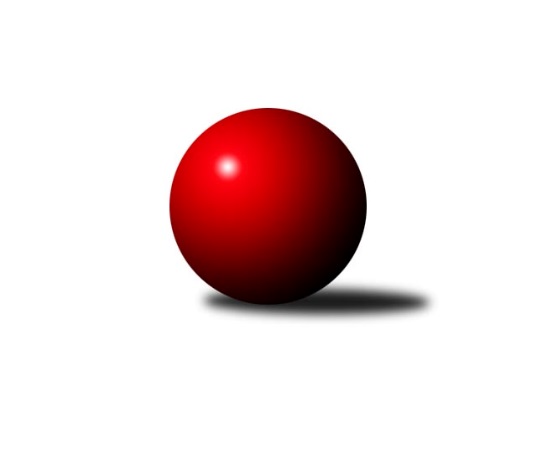 Č.22Ročník 2017/2018	10.3.2018Nejlepšího výkonu v tomto kole: 1728 dosáhlo družstvo: TJ Dynamo Liberec BKrajský přebor Libereckého kraje 2017/2018Výsledky 22. kolaSouhrnný přehled výsledků:TJ Doksy C	- SK Plaston Šluknov B	1:5	1554:1645	3.0:5.0	6.3.TJ Kuželky Česká Lípa C	- TJ Lokomotiva Liberec	1:5	1421:1640	2.0:6.0	7.3.TJ Kuželky Česká Lípa B	- TJ Bižuterie Jablonec n. N.  B	4:2	1550:1476	4.0:4.0	7.3.TJ Spartak Chrastava	- TJ Sokol Blíževedly B	2:4	1456:1542	4.0:4.0	8.3.TJ Doksy D	- SK Skalice B	2:4	1446:1506	3.0:5.0	8.3.SK Plaston Šluknov B	- TJ Doksy B	5:1	1642:1524	7.0:1.0	9.3.TJ Dynamo Liberec B	- TJ Kuželky Česká Lípa C	6:0	1728:1503	7.0:1.0	10.3.Tabulka družstev:	1.	TJ Dynamo Liberec B	21	16	0	5	91.0 : 35.0 	106.5 : 61.5 	 1610	32	2.	TJ Kuželky Česká Lípa B	22	16	0	6	88.0 : 44.0 	110.5 : 65.5 	 1602	32	3.	SK Plaston Šluknov B	22	16	0	6	87.0 : 45.0 	108.0 : 68.0 	 1590	32	4.	TJ Lokomotiva Liberec B	22	16	0	6	83.0 : 49.0 	98.5 : 77.5 	 1600	32	5.	TJ Lokomotiva Liberec	22	14	0	8	73.5 : 58.5 	97.0 : 79.0 	 1562	28	6.	TJ Sokol Blíževedly B	22	12	0	10	70.5 : 61.5 	88.5 : 87.5 	 1539	24	7.	SK Skalice B	22	11	0	11	68.0 : 64.0 	90.0 : 86.0 	 1537	22	8.	SK Skalice C	21	10	1	10	63.5 : 62.5 	89.0 : 79.0 	 1521	21	9.	TJ Bižuterie Jablonec n. N.  B	22	10	1	11	67.0 : 65.0 	86.0 : 90.0 	 1524	21	10.	TJ Spartak Chrastava	22	10	0	12	64.0 : 68.0 	86.0 : 90.0 	 1486	20	11.	TJ Doksy B	22	8	1	13	53.5 : 78.5 	71.5 : 104.5 	 1532	17	12.	TJ Doksy D	22	4	2	16	37.0 : 95.0 	68.5 : 107.5 	 1487	10	13.	TJ Doksy C	22	4	1	17	38.0 : 94.0 	65.0 : 111.0 	 1428	9	14.	TJ Kuželky Česká Lípa C	22	3	0	19	34.0 : 98.0 	59.0 : 117.0 	 1442	6Podrobné výsledky kola:	 TJ Doksy C	1554	1:5	1645	SK Plaston Šluknov B	Natálie Kozáková	 	 226 	 214 		440 	 2:0 	 412 	 	205 	 207		Petr Tichý	Eva Šimonová	 	 196 	 162 		358 	 0:2 	 398 	 	197 	 201		Jan Marušák	Michal Valeš	 	 177 	 184 		361 	 0:2 	 429 	 	213 	 216		Anita Morkusová	Zdeněk Chadraba	 	 213 	 182 		395 	 1:1 	 406 	 	206 	 200		Dušan Knoblochrozhodčí: Nejlepší výkon utkání: 440 - Natálie Kozáková	 TJ Kuželky Česká Lípa C	1421	1:5	1640	TJ Lokomotiva Liberec	Vojtěch Grus	 	 151 	 149 		300 	 0:2 	 437 	 	217 	 220		Jaromír Tomášek	Václav Tomšů	 	 166 	 186 		352 	 0:2 	 406 	 	195 	 211		Zdeněk Adamec	Marie Kubánková	 	 186 	 181 		367 	 0:2 	 447 	 	219 	 228		Aleš Havlík	Dan Paszek	 	 202 	 200 		402 	 2:0 	 350 	 	178 	 172		Anton Zajacrozhodčí: Nejlepší výkon utkání: 447 - Aleš Havlík	 TJ Kuželky Česká Lípa B	1550	4:2	1476	TJ Bižuterie Jablonec n. N.  B	Radek Potůček	 	 184 	 191 		375 	 2:0 	 278 	 	158 	 120		Hana Kominíková	Jaroslav Košek	 	 211 	 220 		431 	 2:0 	 324 	 	158 	 166		Iva Kunová	Jiří Ludvík	 	 179 	 191 		370 	 0:2 	 438 	 	228 	 210		Josef Kuna	Jiří Coubal	 	 175 	 199 		374 	 0:2 	 436 	 	213 	 223		Michal Bugarozhodčí: Nejlepší výkon utkání: 438 - Josef Kuna	 TJ Spartak Chrastava	1456	2:4	1542	TJ Sokol Blíževedly B	Jaroslav Jeník	 	 136 	 140 		276 	 0:2 	 393 	 	207 	 186		Miloš Merkl	Karel Mottl	 	 187 	 215 		402 	 1:1 	 393 	 	193 	 200		Ludmila Tomášková	Dana Husáková	 	 190 	 164 		354 	 1:1 	 370 	 	189 	 181		Radim Houžvička	Jana Vokounová	 	 213 	 211 		424 	 2:0 	 386 	 	194 	 192		Stanislava Kroupovározhodčí: Nejlepší výkon utkání: 424 - Jana Vokounová	 TJ Doksy D	1446	2:4	1506	SK Skalice B	Kamila Klímová	 	 175 	 175 		350 	 1:1 	 349 	 	169 	 180		Miroslava Löffelmannová	Václav Bláha st.	 	 190 	 166 		356 	 0:2 	 409 	 	198 	 211		st. Javorek, st.	ml. Klíma, ml.	 	 195 	 187 		382 	 1:1 	 398 	 	188 	 210		st. Kezer, st.	Aleš Stach	 	 181 	 177 		358 	 1:1 	 350 	 	191 	 159		Petr Tregnerrozhodčí: Nejlepšího výkonu v tomto utkání: 409 kuželek dosáhli: st. Javorek, st.	 SK Plaston Šluknov B	1642	5:1	1524	TJ Doksy B	Dušan Knobloch	 	 206 	 215 		421 	 2:0 	 343 	 	155 	 188		Petr Mádl	Petr Tichý	 	 215 	 226 		441 	 2:0 	 402 	 	210 	 192		Miloslav Šimon	Jan Marušák	 	 200 	 181 		381 	 1:1 	 400 	 	186 	 214		Marek Kozák	Anita Morkusová	 	 191 	 208 		399 	 2:0 	 379 	 	172 	 207		Kateřina Stejskalovározhodčí: Nejlepší výkon utkání: 441 - Petr Tichý	 TJ Dynamo Liberec B	1728	6:0	1503	TJ Kuželky Česká Lípa C	Radek Chomout	 	 205 	 220 		425 	 2:0 	 360 	 	175 	 185		Jaroslava Vaňková	st. Holanec, st.	 	 210 	 216 		426 	 2:0 	 382 	 	189 	 193		Marie Kubánková	Ladislav, Wajsar ml.	 	 244 	 193 		437 	 1:1 	 383 	 	186 	 197		Dana Bílková	Zdeněk Pecina st.	 	 212 	 228 		440 	 2:0 	 378 	 	182 	 196		Libuše Lapešovározhodčí: Nejlepší výkon utkání: 440 - Zdeněk Pecina st.Pořadí jednotlivců:	jméno hráče	družstvo	celkem	plné	dorážka	chyby	poměr kuž.	Maximum	1.	Vlastimil Václavík 	TJ Sokol Blíževedly B	432.72	299.4	133.3	5.6	6/7	(484)	2.	Jana Susková 	TJ Lokomotiva Liberec B	432.54	294.9	137.6	3.4	8/8	(461)	3.	Aleš Havlík 	TJ Lokomotiva Liberec	429.13	296.1	133.0	6.1	5/7	(488)	4.	Petr Tichý 	SK Plaston Šluknov B	420.36	290.4	130.0	7.4	7/7	(459)	5.	Josef Kuna 	TJ Bižuterie Jablonec n. N.  B	419.99	286.9	133.1	4.0	8/8	(468)	6.	Ludvík Szabo 	TJ Dynamo Liberec B	418.46	291.6	126.9	6.2	8/8	(437)	7.	Jaroslav Chlumský 	TJ Spartak Chrastava	412.94	285.4	127.5	6.6	6/8	(449)	8.	Anita Morkusová 	SK Plaston Šluknov B	412.42	294.9	117.5	7.3	5/7	(432)	9.	Syková Olga 	TJ Bižuterie Jablonec n. N.  B	408.81	281.7	127.1	7.4	6/8	(446)	10.	Michal Buga 	TJ Bižuterie Jablonec n. N.  B	406.25	280.3	126.0	7.3	6/8	(436)	11.	st. Kezer,  st.	SK Skalice B	405.95	277.2	128.7	7.0	8/8	(474)	12.	Natálie Kozáková 	TJ Doksy C	405.22	282.1	123.1	8.6	6/8	(440)	13.	Jaroslav Košek 	TJ Kuželky Česká Lípa B	404.24	281.9	122.3	8.8	7/7	(444)	14.	Stanislava Kroupová 	TJ Sokol Blíževedly B	403.96	284.1	119.9	8.1	7/7	(455)	15.	Jana Kořínková 	TJ Lokomotiva Liberec B	403.67	289.7	113.9	10.1	8/8	(451)	16.	Petr Jeník 	TJ Kuželky Česká Lípa B	403.59	283.5	120.1	9.1	7/7	(451)	17.	Anton Zajac 	TJ Lokomotiva Liberec	402.88	281.6	121.3	6.7	6/7	(460)	18.	Jiří Ludvík 	TJ Kuželky Česká Lípa B	401.04	279.2	121.8	6.5	7/7	(441)	19.	Nataša Kovačovičová 	TJ Lokomotiva Liberec B	399.96	285.2	114.8	9.2	6/8	(450)	20.	Radek Chomout 	TJ Dynamo Liberec B	398.09	288.6	109.5	10.2	8/8	(455)	21.	Radek Kozák 	TJ Doksy B	397.12	274.2	122.9	6.2	6/8	(431)	22.	Bohumír Dušek 	TJ Lokomotiva Liberec	395.80	278.2	117.7	8.0	5/7	(460)	23.	Aleš Stach 	TJ Doksy D	394.48	286.3	108.2	10.4	5/7	(439)	24.	Martin Zeman 	SK Skalice C	393.86	279.4	114.4	10.1	6/7	(446)	25.	Dušan Knobloch 	SK Plaston Šluknov B	393.56	286.2	107.4	11.1	6/7	(436)	26.	st. Holanec,  st.	TJ Dynamo Liberec B	392.84	279.0	113.9	9.4	8/8	(436)	27.	Radek Potůček 	TJ Kuželky Česká Lípa B	392.18	281.7	110.5	8.6	5/7	(439)	28.	Jana Vokounová 	TJ Spartak Chrastava	390.62	279.7	110.9	10.3	7/8	(445)	29.	Lubomír Sirový 	SK Skalice C	390.43	281.0	109.4	9.2	5/7	(419)	30.	Dan Paszek 	TJ Kuželky Česká Lípa C	389.44	281.0	108.4	10.4	5/7	(421)	31.	Jan Marušák 	SK Plaston Šluknov B	389.19	264.5	124.7	7.8	7/7	(435)	32.	Jiří Horník 	SK Skalice C	388.56	276.9	111.6	8.0	7/7	(434)	33.	Petr Tregner 	SK Skalice B	385.91	277.6	108.3	10.8	7/8	(465)	34.	Miroslav Lapáček 	TJ Lokomotiva Liberec	383.42	274.3	109.1	11.2	5/7	(424)	35.	Martina Chadrabová 	TJ Doksy B	380.79	280.3	100.5	12.7	6/8	(427)	36.	ml. Klíma,  ml.	TJ Doksy D	380.67	267.9	112.8	9.6	6/7	(425)	37.	st. Javorek,  st.	SK Skalice B	380.13	272.8	107.4	11.6	8/8	(462)	38.	Zdeněk Adamec 	TJ Lokomotiva Liberec	380.09	271.5	108.5	11.1	7/7	(406)	39.	st. Pašek,  st.	TJ Lokomotiva Liberec	378.88	276.5	102.4	10.5	6/7	(428)	40.	Libor Křenek 	SK Skalice C	378.00	277.2	100.8	12.4	5/7	(436)	41.	Václav Žitný 	TJ Lokomotiva Liberec B	376.26	271.1	105.1	12.5	7/8	(441)	42.	Růžena Obručová 	TJ Lokomotiva Liberec B	374.47	270.0	104.5	12.3	6/8	(424)	43.	Kamila Klímová 	TJ Doksy D	373.52	271.4	102.2	13.8	6/7	(422)	44.	Václav Bláha  st.	TJ Doksy D	373.31	266.0	107.3	11.6	7/7	(407)	45.	Kateřina Stejskalová 	TJ Doksy B	372.61	265.8	106.8	12.6	8/8	(408)	46.	Ludmila Tomášková 	TJ Sokol Blíževedly B	366.92	269.6	97.4	12.0	7/7	(399)	47.	Petr Mádl 	TJ Doksy B	362.45	265.5	96.9	14.0	7/8	(408)	48.	Radim Houžvička 	TJ Sokol Blíževedly B	359.91	260.4	99.5	13.3	7/7	(412)	49.	Dana Husáková 	TJ Spartak Chrastava	356.54	261.0	95.6	14.2	8/8	(399)	50.	Libuše Lapešová 	TJ Kuželky Česká Lípa C	355.14	256.8	98.3	14.5	6/7	(392)	51.	Marie Kubánková 	TJ Kuželky Česká Lípa C	354.49	258.5	96.0	12.0	6/7	(422)	52.	Věra Navrátilová 	SK Plaston Šluknov B	353.00	268.0	85.0	18.3	5/7	(378)	53.	Martin Foltyn 	SK Skalice C	349.10	252.8	96.3	15.8	5/7	(437)	54.	Martina Stachová 	TJ Doksy D	347.40	260.2	87.3	16.1	5/7	(387)	55.	Filip Doležal 	TJ Doksy C	346.96	257.6	89.4	15.8	6/8	(371)	56.	Tereza Kozáková 	TJ Doksy C	337.93	251.4	86.6	17.9	7/8	(367)	57.	Petra Kozáková 	TJ Doksy C	332.50	245.8	86.7	17.7	6/8	(387)	58.	Hana Kominíková 	TJ Bižuterie Jablonec n. N.  B	330.17	244.8	85.4	20.3	6/8	(361)	59.	Iva Kunová 	TJ Bižuterie Jablonec n. N.  B	329.97	244.3	85.7	18.5	8/8	(405)		Zdeněk Pecina  st.	TJ Dynamo Liberec B	439.80	264.7	175.1	3.4	5/8	(475)		Jaromír Tomášek 	TJ Lokomotiva Liberec	415.50	277.0	138.5	6.0	2/7	(437)		Emilie Deingruberova 	TJ Lokomotiva Liberec	408.00	270.0	138.0	4.0	1/7	(408)		Ladislav, Wajsar  ml.	TJ Dynamo Liberec B	406.92	283.6	123.3	5.7	4/8	(437)		Jan Valtr 	SK Plaston Šluknov B	406.83	291.3	115.5	10.8	3/7	(459)		Miloslav Šimon 	TJ Doksy B	405.83	286.2	119.6	7.6	5/8	(419)		Karel Mottl 	TJ Spartak Chrastava	397.22	282.6	114.6	10.5	5/8	(423)		Pavel Kleiner 	TJ Kuželky Česká Lípa B	395.00	276.5	118.5	8.0	2/7	(416)		David Chýlek 	SK Skalice C	394.64	275.4	119.2	9.3	4/7	(419)		Jiří Coubal 	TJ Kuželky Česká Lípa B	389.74	268.7	121.0	6.1	4/7	(435)		Jaroslava Kozáková 	SK Skalice B	388.90	283.0	105.9	13.1	2/8	(459)		Daniel Paterko 	TJ Bižuterie Jablonec n. N.  B	388.25	270.9	117.4	10.0	4/8	(413)		Zdeněk Chadraba 	TJ Doksy C	385.25	286.8	98.4	6.5	4/8	(430)		Martina Landová 	SK Skalice B	385.00	269.5	115.5	10.5	3/8	(408)		Rostislav Doležal 	SK Skalice C	385.00	298.0	87.0	18.0	1/7	(391)		ml. Seifertová,  ml.	TJ Bižuterie Jablonec n. N.  B	383.13	261.6	121.6	12.0	2/8	(424)		Jakub Šimon 	TJ Doksy C	381.09	266.3	114.8	9.8	4/8	(413)		Václav Líman 	TJ Doksy B	380.20	268.3	111.9	9.6	5/8	(424)		Marek Kozák 	TJ Doksy B	380.06	273.1	107.0	9.4	3/8	(400)		Aneta Kuchynková 	TJ Sokol Blíževedly B	377.00	262.0	115.0	9.0	1/7	(377)		Ladislava Šmídová 	SK Skalice B	376.83	276.5	100.3	12.0	3/8	(407)		Bořek Blaževič 	TJ Lokomotiva Liberec	374.33	261.7	112.7	12.3	3/7	(385)		Pavel Leger 	TJ Kuželky Česká Lípa C	374.17	265.5	108.7	15.3	3/7	(406)		Miloš Merkl 	TJ Sokol Blíževedly B	372.53	265.5	107.1	11.0	4/7	(427)		Jiří Kraus 	TJ Kuželky Česká Lípa C	372.50	262.6	109.9	10.0	4/7	(428)		David Vincze 	TJ Bižuterie Jablonec n. N.  B	371.67	275.3	96.3	12.2	2/8	(412)		Petra Javorková 	SK Skalice B	367.46	267.0	100.4	15.3	5/8	(436)		František Vokoun 	TJ Spartak Chrastava	363.63	263.3	100.4	13.4	4/8	(390)		František Dostál 	TJ Spartak Chrastava	363.25	260.3	103.0	16.8	1/8	(388)		Dana Bílková 	TJ Kuželky Česká Lípa C	362.50	258.4	104.1	12.1	4/7	(384)		Jaroslava Vaňková 	TJ Kuželky Česká Lípa C	361.00	259.8	101.3	15.0	2/7	(366)		Stanislava Hřebenová 	TJ Sokol Blíževedly B	359.00	261.3	97.7	18.3	3/7	(401)		Vladimír Procházka 	TJ Kuželky Česká Lípa C	358.67	248.5	110.2	10.2	2/7	(375)		Eva Čechová 	TJ Lokomotiva Liberec	352.00	263.8	88.3	15.8	2/7	(369)		Zdeněk Šalda 	TJ Kuželky Česká Lípa C	352.00	270.0	82.0	19.0	2/7	(354)		Karel Barcal 	SK Plaston Šluknov B	349.00	246.0	103.0	14.0	1/7	(349)		Martin Burgr 	TJ Dynamo Liberec B	347.50	244.7	102.8	13.3	3/8	(357)		Václav, Bláha  ml.	TJ Doksy D	347.25	252.3	95.0	12.0	2/7	(354)		Michal Valeš 	TJ Doksy C	347.25	261.5	85.8	15.9	4/8	(374)		Miloš Hamal 	SK Skalice C	346.17	255.8	90.3	17.0	3/7	(410)		Tomáš Ludvík 	TJ Kuželky Česká Lípa C	346.00	254.9	91.1	16.0	2/7	(400)		Eva Šimonová 	TJ Doksy C	343.23	251.1	92.1	14.6	5/8	(386)		Klára Stachová 	TJ Doksy D	336.38	247.4	89.0	14.5	2/7	(362)		Miroslava Löffelmannová 	SK Skalice B	336.33	249.0	87.3	15.5	3/8	(349)		Václav Tomšů 	TJ Kuželky Česká Lípa C	334.75	246.0	88.8	17.4	2/7	(380)		Marek Valenta 	TJ Dynamo Liberec B	331.00	249.3	81.7	20.0	1/8	(335)		Vojtěch Grus 	TJ Kuželky Česká Lípa C	329.00	250.3	78.8	17.5	1/7	(359)		Jaroslav Jeník 	TJ Spartak Chrastava	314.50	237.9	76.6	21.3	4/8	(338)Sportovně technické informace:Starty náhradníků:registrační číslo	jméno a příjmení 	datum startu 	družstvo	číslo startu
Hráči dopsaní na soupisku:registrační číslo	jméno a příjmení 	datum startu 	družstvo	Program dalšího kola:23. kolo14.3.2018	st	17:00	TJ Dynamo Liberec B - SK Plaston Šluknov B	15.3.2018	čt	17:00	TJ Lokomotiva Liberec - SK Skalice C	15.3.2018	čt	17:00	TJ Lokomotiva Liberec B - TJ Doksy D	15.3.2018	čt	17:00	SK Skalice B - TJ Spartak Chrastava	15.3.2018	čt	18:00	TJ Bižuterie Jablonec n. N.  B - TJ Kuželky Česká Lípa C	17.3.2018	so	9:00	TJ Doksy B - TJ Doksy C	17.3.2018	so	14:00	TJ Sokol Blíževedly B - TJ Kuželky Česká Lípa B	Nejlepší šestka kola - absolutněNejlepší šestka kola - absolutněNejlepší šestka kola - absolutněNejlepší šestka kola - absolutněNejlepší šestka kola - dle průměru kuželenNejlepší šestka kola - dle průměru kuželenNejlepší šestka kola - dle průměru kuželenNejlepší šestka kola - dle průměru kuželenNejlepší šestka kola - dle průměru kuželenPočetJménoNázev týmuVýkonPočetJménoNázev týmuPrůměr (%)Výkon2xAleš HavlíkLok. Liberec4472xNatálie KozákováDoksy C118.064405xPetr TichýSK Plaston Šluk4413xAleš HavlíkLok. Liberec115.514472xNatálie KozákováDoksy C4404xAnita MorkusováSK Plaston Šluk115.14298xZdeněk Pecina st.Dyn. Liberec B4409xPetr TichýSK Plaston Šluk113.5944111xJosef KunaTJ Bižuterie Ja4387xZdeněk Pecina st.Dyn. Liberec B113.494402xLadislav, Wajsar ml.Dyn. Liberec B43710xJosef KunaTJ Bižuterie Ja113.18438